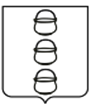 ГЛАВА
 ГОРОДСКОГО ОКРУГА КОТЕЛЬНИКИ
 МОСКОВСКОЙ ОБЛАСТИПОСТАНОВЛЕНИЕ26.10.2021   №   1061-ПГг. КотельникиОб организации и проведении открытого конкурса на право получения свидетельства об осуществлении перевозок пассажиров и багажаавтомобильным транспортом по муниципальным маршрутамрегулярных перевозок по нерегулируемым тарифамВ соответствии с Федеральным законом от 13.07.2015 № 220-ФЗ                            «Об организации регулярных перевозок пассажиров и багажа автомобильным транспортом и городским наземным электрическим транспортом в Российской Федерации и о внесении изменений в отдельные законодательные акты Российской Федерации», Законом Московской области от 02.11.2013 № 268/2005-ОЗ                           «Об организации транспортного обслуживания населения на территории Московской области», в соответствии с гражданским кодексом, постановляю:1. Создать комиссию по организации и проведению открытого конкурса                    на право получения свидетельства об осуществлении перевозок пассажиров                       и багажа автомобильным транспортом по муниципальным маршрутам регулярных перевозок по нерегулируемым тарифам.2. Утвердить состав комиссии по организации и проведению открытого конкурса на право получения свидетельства об осуществлении перевозок пассажиров и багажа автомобильным транспортом по муниципальным маршрутам регулярных перевозок по нерегулируемым тарифам (приложение 1).3. Утвердить положение о комиссии по проведению открытого конкурса                 на право получения свидетельства об осуществлении перевозок пассажиров                       и багажа автомобильным транспортом по муниципальным маршрутам регулярных перевозок по нерегулируемым тарифам (приложение 2).4. Утвердить положение об организации открытого конкурса на право получения свидетельства об осуществлении перевозок пассажиров и багажа автомобильным транспортом по муниципальным маршрутам регулярных перевозок по нерегулируемым тарифам (приложение 3).5. Утвердить шкалу для оценки и сопоставления заявок на участие в открытом конкурсе на право получения свидетельства об осуществлении перевозок пассажиров и багажа автомобильным транспортом по муниципальным маршрутам регулярных перевозок по нерегулируемым тарифам (приложение 4).6. Утвердить перечень муниципальных маршрутов регулярных перевозок, предлагаемых для участия в открытом конкурсе на право получения свидетельства об осуществлении перевозок пассажиров и багажа автомобильным транспортом                по одному или нескольким маршрутам регулярных перевозок по нерегулируемым тарифам (конкурсные предложения) (приложение 5).7. Утвердить требования к организации регулярных перевозок                                 по муниципальным маршрутам регулярных перевозок, в отношении которых проводится открытый конкурс на право получения свидетельства об осуществлении перевозок  автомобильным транспортом по муниципальным маршрутам регулярных перевозок по нерегулируемым тарифам (приложение 6).8. Отделу по транспорту, дорожному хозяйству, связи и безопасности дорожного движения администрации городского округа Котельники Московской области опубликовать извещение о проведении открытого конкурса                             на официальном сайте (прилагается).9. Возложить функции по организации открытого конкурса на отдел                          по транспорту, дорожному хозяйству, связи и безопасности дорожного движения администрации городского округа Котельники Московской области.10. Отделу информационного обеспечения управления внутренней политики обеспечить официальное опубликование настоящего постановления в газете «Котельники Сегодня» и размещение на интернет-портале городского округа Котельники Московской области в сети «Интернет».11. Настоящее постановление вступает в силу со дня его опубликования.12. Контроль за исполнением настоящего постановления возложить                         на заместителя главы администрации городского округа Котельники Московской области Копыльченко И.А.Глава городского округаКотельники Московской области                                                           С.А. Жигалкин